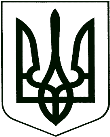 	У К Р А Ї Н А			ПРОЄКТКОРЮКІВСЬКА МІСЬКА РАДАЧЕРНІГІВСЬКА ОБЛАСТЬР І Ш Е Н Н Я(тринадцята сесія восьмого скликання)Про затвердження технічної документації із землеустроющодо встановлення (відновлення)меж земельних ділянок в натурі(на місцевості) земельної частки (паю)Розглянувши заяви громадян та додані до них матеріали, відповідно до Земельного кодексу України, законів України «Про землеустрій», «Про Державний земельний кадастр», «Про порядок виділення в натурі (на місцевості) земельних ділянок власникам земельних часток (паїв)», «Про внесення змін до деяких законодавчих актів України щодо вирішення питання колективної власності на землю, удосконалення правил землекористування у масивах земель сільськогосподарського призначення, запобігання рейдерству та стимулювання зрошення в Україні», керуючись ст. 26 Закону України «Про місцеве самоврядування в Україні», міська рада ВИРІШИЛА: 1. Затвердити технічну документацію із землеустрою щодо встановлення (відновлення) меж земельних ділянок в натурі (на місцевості) Кльові Івану Григоровичу за межами села Шишківка Корюківського району Чернігівської області.1.1. Передати Кльові Івану Григоровичу у власність земельні ділянки, а саме:1,5472 га – рілля (пай 222), кадастровий номер 7422489600:03:038:00040,2835 га – сіножаті (пай 222), кадастровий номер 7422489600:03:000:0976для ведення особистого селянського господарства із земель сільськогосподарського призначення. Земельні ділянки розташовані за межами села Шишківка Корюківського району Чернігівської області.1.2. Зобов’язати Кльову Івана Григоровича використовувати земельну ділянку за цільовим призначенням з дотриманням вимог статей 91, 103 Земельного кодексу України після здійснення державної реєстрації права власності на нерухоме майно.2. Затвердити технічну документацію із землеустрою щодо встановлення (відновлення) меж земельних ділянок в натурі (на місцевості) Сорокопуду Володимиру Олексійовичу за межами села Шишківка Корюківського району Чернігівської області.2.1. Передати Сорокопуду Володимиру Олексійовичу у власність земельні ділянки, а саме:1,9367 га – рілля (пай 207), кадастровий номер 7422489600:03:000:04770,3043 га –пасовища (пай 207), кадастровий номер 7422489600:03:000:0978для ведення особистого селянського господарства із земель сільськогосподарського призначення. Земельні ділянки розташовані за межами села Шишківка Корюківського району Чернігівської області.2.2. Зобов’язати Сорокопуда Володимира Олексійовича використовувати земельну ділянку за цільовим призначенням з дотриманням вимог статей 91, 103 Земельного кодексу України після здійснення державної реєстрації права власності на нерухоме майно.3. Затвердити технічну документацію із землеустрою щодо встановлення (відновлення) меж земельних ділянок в натурі (на місцевості) Бардаковій Ользі Степанівні за межами села Шишківка Корюківського району Чернігівської області.3.1. Передати Бардаковій Ользі Степанівні у власність земельні ділянки, а саме:1,9337 га – рілля (пай 192), кадастровий номер 7422489600:03:000:04620,2827 га –пасовища (пай 192), кадастровий номер 7422489600:03:000:0975для ведення особистого селянського господарства із земель сільськогосподарського призначення. Земельні ділянки розташовані за межами села Шишківка Корюківського району Чернігівської області.3.2. Зобов’язати Бардакову Ольгу Степанівну використовувати земельну ділянку за цільовим призначенням з дотриманням вимог статей 91, 103 Земельного кодексу України після здійснення державної реєстрації права власності на нерухоме майно.4. Затвердити технічну документацію із землеустрою щодо встановлення (відновлення) меж земельних ділянок в натурі (на місцевості) Янченко Марії Федорівні за межами села Шишківка Корюківського району Чернігівської області.4.1. Передати Янченко Марії Федорівні у власність земельні ділянки, а саме:2,3946 га – рілля (пай 319), кадастровий номер 7422489600:03:054:00060,2834 га –пасовища (пай 319), кадастровий номер 7422489600:03:000:0319для ведення особистого селянського господарства із земель сільськогосподарського призначення. Земельні ділянки розташовані за межами села Шишківка Корюківського району Чернігівської області.4.2. Зобов’язати Янченко Марію Федорівну використовувати земельну ділянку за цільовим призначенням з дотриманням вимог статей 91, 103 Земельного кодексу України після здійснення державної реєстрації права власності на нерухоме майно.5. Затвердити технічну документацію із землеустрою щодо встановлення (відновлення) меж земельних ділянок в натурі (на місцевості) Бордакову Володимиру Костянтиновичу за межами села Шишківка Корюківського району Чернігівської області.5.1. Передати Бордакову Володимиру Костянтиновичу у власність земельні ділянки, а саме:1,5999 га – рілля (пай 94), кадастровий номер 7422489600:03:000:00410,7018 га –пасовища (пай 94), кадастровий номер 7422489600:03:000:0979для ведення особистого селянського господарства із земель сільськогосподарського призначення. Земельні ділянки розташовані за межами села Шишківка Корюківського району Чернігівської області.5.2. Зобов’язати Бордакова Володимира Костянтиновича використовувати земельну ділянку за цільовим призначенням з дотриманням вимог статей 91, 103 Земельного кодексу України після здійснення державної реєстрації права власності на нерухоме майно.6. Контроль за виконанням даного рішення покласти на постійну комісію міської ради з питань житлово-комунального господарства, регулювання земельних відносин, будівництва та охорони навколишнього природного середовища.Міський голова								    Ратан АХМЕДОВПОГОДЖЕНО:Начальник відділу земельних ресурсів та комунального майна виконавчого апарату міської ради                                                             Т.СКИБАНачальник юридичного відділу – державний реєстратор виконавчого апарату міської ради                                 			         В.БАБИЧ__ березня 2022 рокум. Корюківка№ __-13/VIII